Morning Work Sheet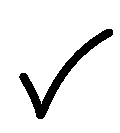 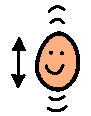 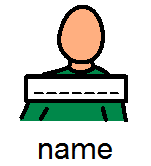 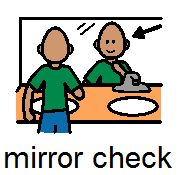 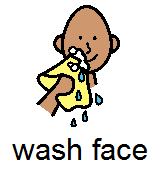 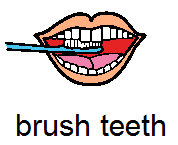 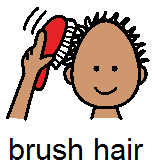 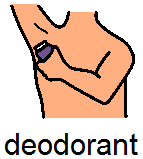 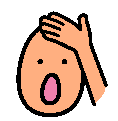 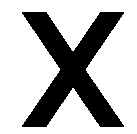 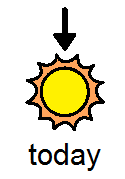 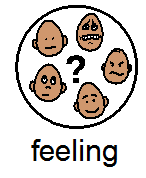 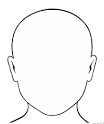 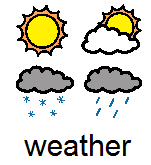        Sunday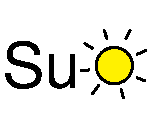        Monday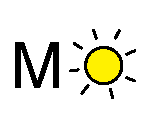        Tuesday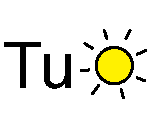    Wednesday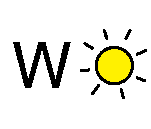       Thursday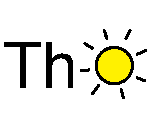            Friday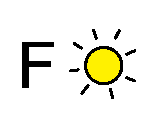        Saturday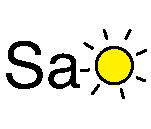 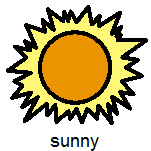 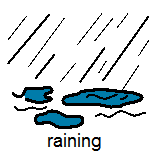 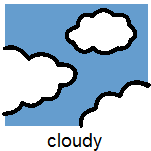 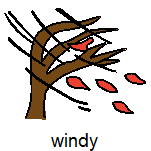 happysadsickangry